Dječji dom Ruža Petrović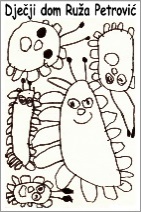 ul. Pina Budicina 17, 52100 Pula, HR,  OIB: 27209159252telefoni (052) Ravnateljica: 222-106, Kancelarija odgajatelja: 211-192, Stručni tim: tel/fax 382-928, Računovodstvo: tel/fax 382-929. e-mail: djecjid5@gmail.com  ili domzadjecupula@gmail.comPredmet: Obavijest kandidatima o ishodu natječajadostavlja seU svezi natječaja oglašenog dana 28.11.2018. godine, u javnim glasilima, oglasnoj ploči Doma i web stranici Doma a za prijem u radni odnos na određeno vrijeme čistača/ice, obavještavamo Vas da je izabrana kandidatkinja Rajka Delić iz Pule koja u potpunosti ispunjava uvjete natječaja.Ravnateljica:_______________Davorka Belošević